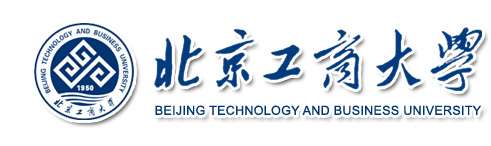 应用经济学2023年博士研究生“申请-考核”制申请材料申请人姓名 ：＿＿＿＿＿＿＿＿＿＿申 请 导 师：＿＿＿＿＿＿＿＿＿＿申 请 专 业：＿＿＿＿＿＿＿＿＿＿申 请 学 院：＿＿＿＿＿＿＿＿＿＿申请材料清单说明：1.请在此清单依次列出所提交材料的名称，尽量详尽。2.请将各项纸质申请材料按此清单顺序依次排列附后，连同此《申请材料》封皮、清单页一并装订，再按时邮寄至相应学院。3.请将此《申请材料》封皮、清单页，及各项排列好顺序的整套纸质申请材料，扫描整合为一个pdf格式文件，按要求发送至对应学院邮箱,命名为“博士报名材料+报名号+姓名”。（pdf文件应与邮寄的纸质版材料一致）4.此清单请根据本人实际情况调整。序号申请材料名称备注1博士学位研究生网上报名信息简表2身份证复印件3攻读博士学位期间本人想致力研究的问题和设想的陈述书4学位、学历证书复印件4-1 本科阶段学位、学历证书的复印件4-2 硕士阶段学位、学历证书的复印件5硕士课程成绩单6硕士学位论文摘要7外语水平证明材料8发表的学术论文及其他原创性研究成果…………9其他可以证明自己学习能力、专业能力或成就的材料10北京工商大学博士研究生政审函调表…………